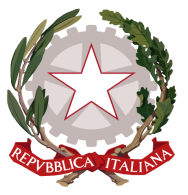 Permanent Mission of Italy to theInternational Organizations in GenevaCheck against deliveryUPR 29 – Bahamas17 January 2018Thank you, Mr. President.We welcome the distinguished members of the delegation of Bahams and we thank them for their national report and today’s presentation.Italy welcomes Bahamas’ commitment to the UPR and its efforts to improve the promotion and protection of human rights in the country. We appreciate efforts Bahamas carried out since the second UPR cycle particularly the ratification of the Convention on the Rights of Persons with Disabilities (in 2015) and the accession, also in 2015, to both the Optional Protocol to the Convention on the Rights of the Child on the involvement of children in armed conflict and to the Optional Protocol to the Convention on the Rights of the Child on the sale of children child prostitution and child pornography. Mr. President,Italy would like to seize this opportunity to offer Bahamas the following recommendations:Consider to fully abolish the death penalty.Strengthen efforts to prevent and combat all forms of discrimination and violence against women, by reinforcing the legal framework on the issue, running national awareness campaigns and ensuring comprehensive investigation and prosecution in cases of domestic violence.Ensure that rights of migrant and refugees are guaranteed.Ratify the Convention against Torture and Other Cruel, Inhuman or Degrading Treatment or Punishment and its Optional Protocol.We wish Bahamas a successful UPR.I thank you.  